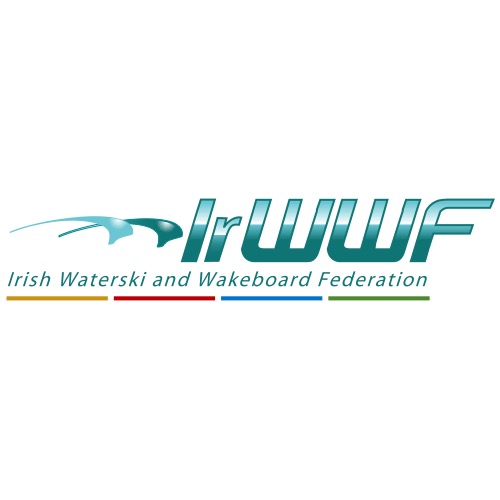 Minutes of Management Committee Meeting held on Teams11th July 2023 @ 7.00pmApologies:  David Zebedee (DZ)Guest : Paul Carroll (PC)4.       President`s Update								SD welcomed past president Paul Carroll to the meeting to help the 	committee in how to gather required material & submit to Sport Ireland( SI) for Mid Year Review MYR5. Treasurer`s Update                         There was a difference in the a/c of E1700, it`s an issue with Sage. Sage deleted transactions,but all accounts are now ok, with a line being drawn at end June for MYR. 6. Mid Year ReviewDiscussion on various documents required & who fill out and assemble.Review to be submitted on or before 5pm 14th July                                              CCOperational plan                                                                                         SD / PCFinancial Reporting, mid-year budget update, taxation number                BDAGM Report                                                                                               CCSafeguarding mid-year requirement                                                           PC/ J BGAnti-doping Programme  / W`board nationals entry form                         PC                                                                           NGB Board composition                                                                            COCGovernance code for sport  ( QR code )                                                     COCConstitution of Federation / amendments                                                   COCDeclaration of Information                                                                          SD / CC7. Women in SportFollowing Keela`s resignation, there were thanks to her for her time on the WIS committeeand discussion on a possible candidate to replace her.Keela then mentioned that she had just received/read an email from Mary Angland. The mail said that Mary had participated in a competition in France on w/e 1st & 2nd July and was now looking for some of her expenses to be paid by the federation. There is no funding / budget for this event.8. A.O.B Inclusion Event. CC said that he had been contacted by David O Caoimh who hopes to run a Waterski Try It event for people with spinal injuries. He has contacted Spinal Injuries Ireland to ask them for guidance/assistance/funding & he wanted to know if there were any funds left in the inclusion budget, would the MC consider his idea.The MC agreed to support the event with some funds/manpower/equipment when David confirms date & venue.Euros Ski & Wakeboard competitions 2023. Discussion on what federation will pay for. Intention to enter – Paid . Entry Fee – to be paid. Practice – to be paid. Contribution towards expenses – depends on number of people attending both the waterski & wakeboard competitions, there is E4,000 to be granted/dispersed between all persons attending Euro competitions.Discussion on standards to be reached / Best team for Ireland.Dianne Kirby, individual federation membership to be paid.Licencing. EMS licences – to be paid by federation.Nationals – competitors must have licence.Free licence from federation – Agreed.SD to mail clubs informing them of this decision.What`s App. BD highlighted that towards the end of the term of the previous MC, they had begun to put a new communication App in train called SPOND, Agreed to postpone for further discussion.Social Media. Discussion on who should have access to admin on social media.Due to GDPR considerations, this access should remain with a minimum number of people managed by IT officer.Meeting Closed @ 9pm.Next meeting to be discussed.Present:Simon Durham (SD) PresidentBrid Deegan (BD) TreasurerGraeme Mc Kibbin (GmcK) Waterski Officer/Development OfficerCormac Collins (CC) SecretaryKeela O’Malley (KOM) WIS OfficerAction By:On:1. Declaration of interestsDeclaration of interestsDeclaration of interestsEach committee member present declared that there was no change in their personal interests from those previously declared, that they were not conflicted and therefore eligible to discuss and vote on all the items on the agenda of the meeting, and that they would declare any such interest and leave the meeting if, a conflict of interest arose. Each committee member present declared that there was no change in their personal interests from those previously declared, that they were not conflicted and therefore eligible to discuss and vote on all the items on the agenda of the meeting, and that they would declare any such interest and leave the meeting if, a conflict of interest arose. Each committee member present declared that there was no change in their personal interests from those previously declared, that they were not conflicted and therefore eligible to discuss and vote on all the items on the agenda of the meeting, and that they would declare any such interest and leave the meeting if, a conflict of interest arose. 2. Draft Minutes of Management Committee Meeting held on 20th June 2023Draft Minutes of Management Committee Meeting held on 20th June 2023Draft Minutes of Management Committee Meeting held on 20th June 2023The draft minutes of the Management Committee (MC) Meeting held on 20th June 2023, were approved. Proposed by SD and seconded by BDThe draft minutes of the Management Committee (MC) Meeting held on 20th June 2023, were approved. Proposed by SD and seconded by BDThe draft minutes of the Management Committee (MC) Meeting held on 20th June 2023, were approved. Proposed by SD and seconded by BD...ALLASAP3.Matters arising from Minutes of Management Committee Meeting held on 20th June  2023 and not on the Agenda or the carry forward listMatters arising from Minutes of Management Committee Meeting held on 20th June  2023 and not on the Agenda or the carry forward listMatters arising from Minutes of Management Committee Meeting held on 20th June  2023 and not on the Agenda or the carry forward listNo matters arose. No matters arose. No matters arose. 